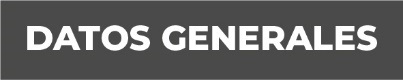 Nombre Guillermo Romero Rodríguez.Grado de Escolaridad  Licenciado en Derecho.Cédula Profesional (Licenciatura) 4482818Teléfono de Oficina 228-8-185054Correo Electrónico  gromeror@fiscaliaveracruz.gob.mxFormación Académica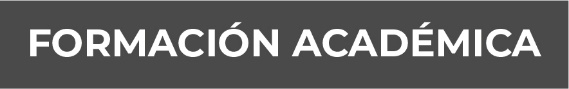 Escuela Primaria Miguel HidalgoXalapa, Veracruz  periodo 1975-1980.Escuela Secundaria Federal número 4  “David Alfaro Siqueiros”, Xalapa Veracruz,  periodo 1980-1982Escuela preparatoria abierta incorporada a la SEC, Xalapa, VeracruzPeriodo 1993-1997Unidad Veracruzana “Sistema de Enseñanza Abierta”,  Licenciatura en Derecho, Xalapa Veracruz, periodo 1997-2001Trayectoria Profesional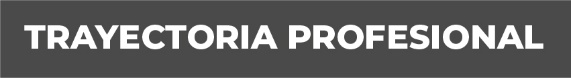 2004-2008Auxiliar Administrativo Adscrito a la Agencia Segunda del Ministerio Publico Auxiliar de la Subprocuraduría Regional de Justicia de la Zona Centro Xalapa.  (Habilitado como Oficial Secretario).2008-2013Oficial Secretario Adscrito a la Agencia Séptima del Ministerio Público Investigador de la Zona Noreste de la Ciudad de Xalapa, Ver.2013-2013Oficial Secretario Adscrito a la Agencia del Ministerio Público Investigador de Tierra Blanca Veracruz.2013-2016Oficial Secretario Adscrito a la Agencia Séptima del Ministerio Público Investigador de Cardel Veracruz.2016-2017Oficial Secretario Adscrito a las Agencias del Ministerio Público Cuarta y Quinta de Rezago en la Ciudad de Xalapa, Ver.2017-2018Auxiliar de Fiscal Adscrito a la Fiscalía de Investigaciones Ministeriales de la Fiscalía General del Estado.2017-2018Auxiliar de Fiscal Adscrito a la Fiscalía de Investigaciones Ministeriales de la Fiscalía General del Estado.2018-2019Fiscal Tercero Adscrito a la Fiscalía de Investigaciones Ministeriales de la Fiscalía General del Estado.2019-a la fechaEncargado como Fiscal Auxiliar del Fiscal Regional de la Zona Centro Xalapa. Conocimiento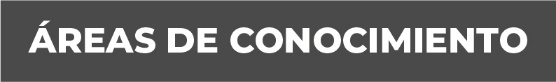 Derecho Penal.Derecho Procesal Penal Sistema Inquisitivo.Derecho Procesal Penal Sistema Acusatorio Oral.Derecho Constitucional.Amparo.